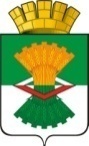 АДМИНИСТРАЦИЯМАХНЁВСКОГО МУНИЦИПАЛЬНОГО ОБРАЗОВАНИЯПОСТАНОВЛЕНИЕ25 августа 2009 г.  № 368п.г.т. МахнёвоО Порядке уведомления главы Администрации Махнёвского муниципального образования о фактах обращения в целях склонения муниципального служащего к совершению коррупционных правонарушенийВ соответствии с частью 5 статьи 9 Федерального закона Российской Федерации от 25.12.2008 года № 273-ФЗ «О противодействии коррупции»ПОСТАНОВЛЯЮ:Утвердить Порядок уведомления главы Администрации Махнёвского муниципального образования о фактах обращения в целях склонения муниципального служащего к совершению коррупционных правонарушений (прилагается)Главному специалисту по вопросам муниципальной службы и кадров Администрации Махнёвского муниципального образования обеспечить доведение Порядка, утвержденного пунктом 1 настоящего Постановления, до сведения муниципальных служащих под роспись.Настоящее Постановление вступает в силу со дня его принятия.Контроль за исполнением настоящего Постановления оставляю за собой.Глава АдминистрацииМахнёвского муниципального образования                                        Н.Д. БузаньПриложениеУТВЕРЖДЕНПостановлением Администрации муниципального образования № 368 от 25 августа 2009 г.   «О Порядке уведомления главы Администрации Махнёвского муниципального образования о фактах обращения в целях склонения муниципального служащего к совершению коррупционных правонарушений»ПОРЯДОКуведомления главы Администрации Махнёвского муниципального образования о фактах обращения в целях склонения муниципального служащего к совершению коррупционных правонарушенийПорядок уведомления главы Администрации Махнёвского муниципального образования о фактах обращения в целях склонения муниципального служащего к совершению коррупционных правонарушений (далее - Порядок) разработан в соответствии с частью 5 статьи 9 Федерального закона Российской Федерации от 25.12.2008 года № 273-ФЗ «О противодействии коррупции» (далее - Закон) и определяет порядок уведомления главы Администрации Махнёвского муниципального образования (далее – глава местной Администрации) о фактах обращения в целях склонения муниципального служащего к совершению коррупционных правонарушений, перечень сведений, содержащихся в уведомлениях, порядок регистрации уведомлений, организацию проверки сведений, указанных в уведомлении.Коррупция – злоупотребление служебным положением, дача взятки, получение взятки, злоупотребление полномочиями, коммерческий подкуп либо иное незаконное использование физическим лицом своего должностного положения вопреки законным интересам общества и государства в целях получения выгоды в виде денег, ценностей, иного имущества или услуг имущественного характера, иных имущественных прав для себя или для третьих лиц либо незаконное предоставление такой выгоды указанному лицу другими физическими лицами.Во всех случаях обращения к муниципальному служащему каких-либо лиц в целях склонения его к совершению коррупционных действий муниципальный служащий обязан, не позднее рабочего дня, следующего за днем обращения к нему каких-либо лиц в целях склонения к совершению коррупционных правонарушений уведомить о данных фактах главу местной Администрации по форме указанной в Приложении № 1 к настоящему Порядку.В день поступления уведомления главный специалист по вопросам муниципальной службы и кадров осуществляет его регистрацию в журнале учета уведомлений о фактах обращения в целях склонения муниципального служащего к совершению коррупционных правонарушений по форме согласно Приложению № 2 к настоящему Порядку.Рассмотрение сведений, содержащихся в уведомлениях о фактах обращения в целях склонения муниципального служащего к совершению коррупционных правонарушений, проводится в соответствии с Регламентом проведения служебных проверок в отношении муниципальных служащих местной Администрации.Муниципальный служащий, уведомивший главу местной Администрации, органы прокуратуры или другие государственные органы о фактах обращения в целях склонения его к совершению коррупционного правонарушения, о фактах совершения другими муниципальными служащими коррупционных правонарушений, непредставления сведений либо представления заведомо недостоверных или неполных сведений о доходах, об имуществе и обязательствах имущественного характера, находится под защитой государства в соответствии с законодательством Российской Федерации.В случае выявления в ходе проведения проверки в действиях муниципального служащего признаков правонарушения, предусмотренного частью 3 статьи 9 Закона, Комиссией по проведению служебной проверки готовятся материалы по увольнению его с муниципальной службы, которые направляются главе местной Администрации для принятия решения об увольнении и передаче главному специалисту по вопросам муниципальной службы и кадров для подготовки распоряжения об увольнении.Материалы направляются в соответствующие органы для привлечения муниципального служащего к иным видам ответственности в соответствии с законодательством Российской Федерации.Приложение № 1к Порядку уведомления главы Администрации Махнёвского муниципального образования о фактах обращения в целях склонения муниципального служащего к совершению коррупционных правонарушений Главе Администрации Махнёвского муниципального образования _______________________________________(ф.и.о. должность наименование структурного подразделения)УведомлениеВ соответствии со статьей 9 Федерального закона  Российской  Федерации от 25.12.2008 года  № 273-ФЗ   «О противодействии коррупции» я, __________________________________ настоящим уведомляю об обращении ко мне              (ф.и.о. должность)_____________________________________ гр. ________________________________             (дата время и место)                                                                                      (ФИО)в целях склонения  меня   к   совершению коррупционных действий, а именно:________________________________________________________________________              (перечислить в чем выражается форма склонения к коррупционным действиям)Дата ПодписьУведомление зарегистрировано в Журнале регистрации________________ года  № ________________________________________________________                  (ф.и.о. должность ответственного лица)Приложение № 2к Порядку уведомления главы Администрации Махнёвского муниципального образования о фактах обращения в целях склонения муниципального служащего к совершению коррупционных правонарушений ЖУРНАЛ УЧЕТА УВЕДОМЛЕНИЙо фактах обращения в целях склонения муниципального служащего к совершению коррупционных правонарушений№ п\пУведомление № датаФИО, должность лица, подавшего заявлениеНаименование структурного подразделенияПримечание